REQUERIMENTO Nº 1208/2018Requer Voto de Pesar pelo falecimento do Sr José Sant` anna,  recentemente. Senhor Presidente, Nos termos do Art. 102, Inciso IV, do Regimento Interno desta Casa de Leis, requeiro a Vossa Excelência que se digne a registrar nos Anais desta Casa de Leis voto de profundo pesar pelo falecimento do Sr. José Sant`anna, no último dia 07 de setembro.Requeiro, ainda, que desta manifestação seja dada ciência aos seus familiares, encaminhando cópia do presente à Rua do Alumínio nº 1.116, no bairro Vila Mollon.Justificativa:Tinha 78 anos. Era casado com Maria Maciel de Sant`anna, deixando os filhos Leila, Raquel e André.Benquisto por todos os familiares e amigos, seu passamento causou grande consternação e saudades; todavia, sua memória há de ser cultuada por todos que em vida o amaram.Que Deus esteja presente nesse momento de separação e dor, para lhes dar força e consolo.É, pois, este o Voto, através da Câmara de Vereadores, em homenagem póstuma e em sinal de solidariedade.Plenário “Dr. Tancredo Neves”, em 10 de setembro de 2.018.Celso Luccatti Carneiro“Celso da Bicicletaria”-vereador-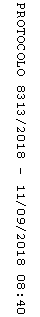 